19.05 HRVATSKI JEZIKZadatak: Smisli i napiši sastavak prema slici. Pazi da priča ima: UvodGlavni dioZaključakO svakom dijelu priče napiši barem dvije rečenice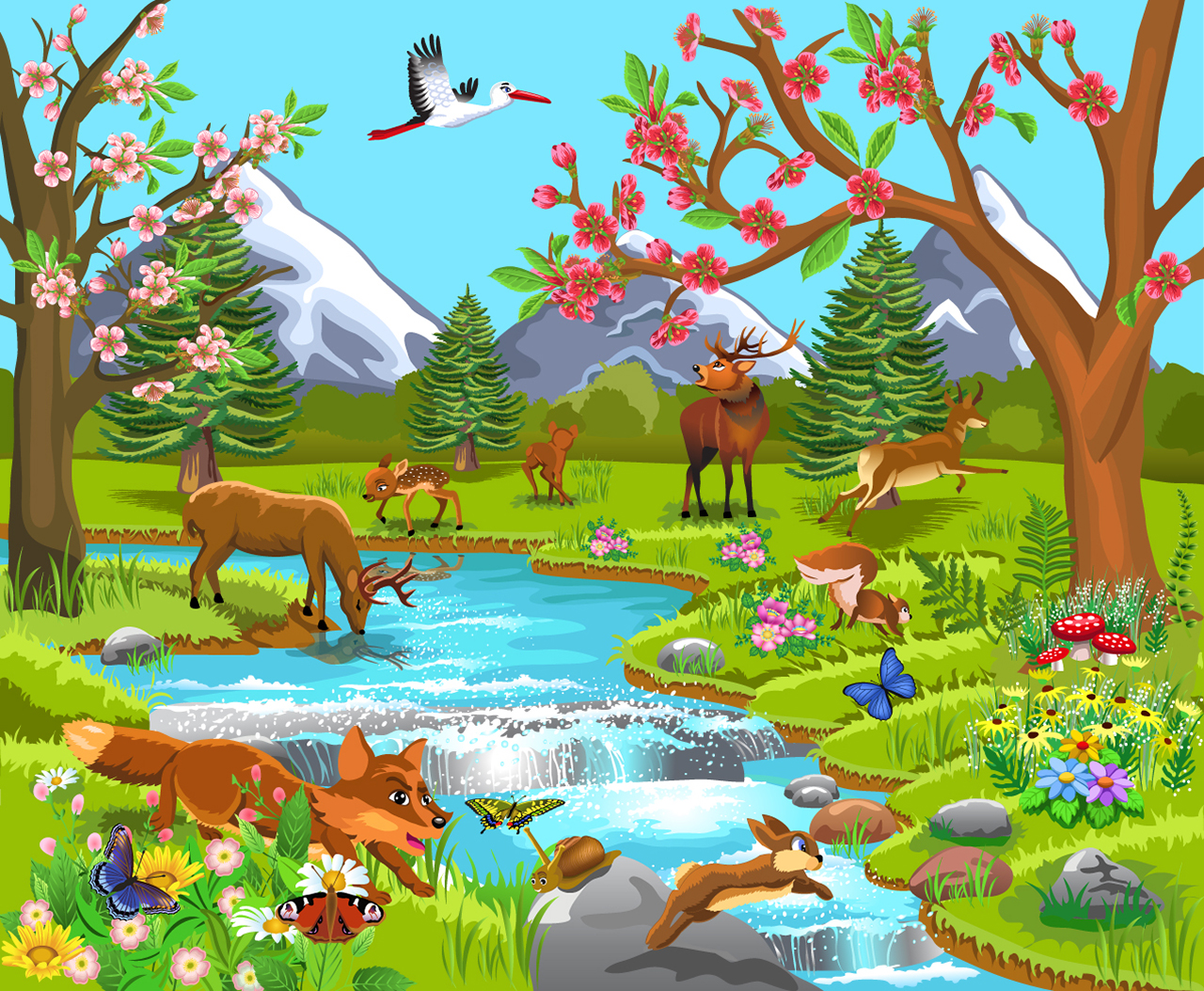 